 2° Básico2Unidad2Clase2Objetivo de la claseHoy vamos a leer en voz alta un poema y vamos a recontar en orden lo que pasa en ella.Enseñar un nuevo conocimiento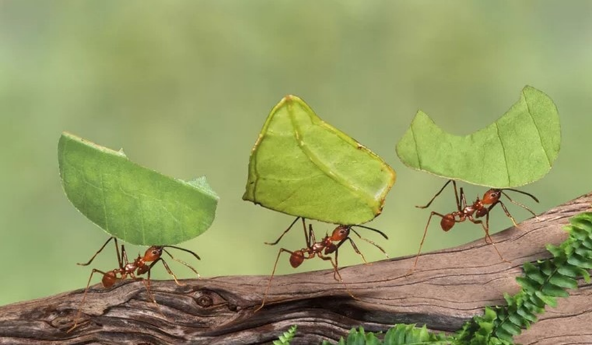 Observa esta lámina y dime qué ves. Luego mira el video donde te cuento donde las vi. Lo que acabas de escuchar es lo que vi con mi hijo en el jardín y lo voy a pasar en orden en este cartel.Hoy aprenderemos hacer recuerdos de lo que leemos.Ahora a practicar!!¡Ahora te toca a ti!Lee en voz alta el poema de tu cuadernillo de trabajo “ La Hormiguita” en  la actividad 2 de la clase 2. Invita a alguien de tu casa para que te escuche leer recuerda sentarte derecho y siguiendo con tu dedo lectorAhora que ya terminaste de leer contesta la actividad 3.Completemos el cuadro con la información de la actividad 3¡Felicitaciones has terminado tu clase!